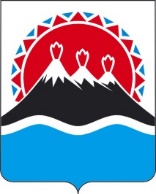 П О С Т А Н О В Л Е Н И ЕГУБЕРНАТОРА КАМЧАТСКОГО КРАЯВ соответствии с Федеральным законом от 21.07.2005 № 115-ФЗ
«О концессионных соглашениях», Законом Камчатского края от 16.12.2009
№ 378 «О Порядке управления и распоряжения имуществом, находящимся в государственной собственности Камчатского края» ПОСТАНОВЛЯЮ:1. Утвердить:1) порядок межведомственного взаимодействия исполнительных органов Камчатского края при разработке, рассмотрении, принятии решения
о заключении концессионных соглашений, концедентом в которых выступает Камчатский край, по инициативе исполнительных органов Камчатского края, согласно приложению 1 к настоящему постановлению;2) порядок межведомственного взаимодействия исполнительных органов Камчатского края при рассмотрении предложения лица, выступившего с инициативой заключения концессионного соглашения, концедентом в которых выступает Камчатский край, согласно приложению 2 к настоящему постановлению;3) перечень исполнительных органов Камчатского края, уполномоченных выступать от имени Камчатского края в качестве концедента при разработке концессионных соглашений и рассмотрении предложений лиц, выступающих с инициативой заключения концессионного соглашения, по направлениям деятельности, связанной с использованием объектов концессионного соглашения, согласно приложению 3 к настоящему постановлению.2. Настоящее постановление вступает в силу после дня его официального опубликования. Порядокмежведомственного взаимодействия исполнительных органов Камчатского края при разработке, рассмотрении и принятии решения о заключении концессионных соглашений, концедентом в которых выступает Камчатский край, по инициативе исполнительных органов Камчатского края
(далее – Порядок)1. Настоящий Порядок определяет процедуру межведомственного взаимодействия исполнительных органов Камчатского края при разработке, рассмотрении и принятии решения о заключении концессионных соглашений, концедентом в которых выступает Камчатский край, по инициативе исполнительных органов Камчатского края.2. Понятия, используемые в настоящем Порядке, применяются в том же значении, что и в Федеральном законе от 21.07.2005 № 115-ФЗ
«О концессионных соглашениях» (далее – Федеральный закон № 115-ФЗ).3. Концессионное соглашение от имени Камчатского края может быть заключено на срок, превышающий срок действия утвержденных лимитов бюджетных обязательств, на основании постановления Правительства Камчатского края от 17.01.2014 № 24-П «Об утверждении Положения о порядке принятия решений о заключении от имени Камчатского края государственных контрактов на поставку товаров, соглашений о государственно-частном партнерстве и концессионных соглашений на срок, превышающий срок действия утвержденных лимитов бюджетных обязательств, а также государственных контрактов на выполнение работ, оказание услуг, длительность производственного цикла выполнения, оказания которых превышает срок действия утвержденных лимитов бюджетных обязательств».4. Исполнительный орган Камчатского края, уполномоченный выступать от имени Камчатского края в качестве концедента при разработке концессионных соглашений и рассмотрении предложений о заключении концессионных соглашений, по направлениям деятельности, связанной с использованием объектов концессионного соглашения, в соответствии с приложением 3 к настоящему постановлению (далее – уполномоченный орган), являясь инициатором заключения концессионного соглашения, разрабатывает предложение о заключении концессионного соглашения, которое включает в себя:1) техническое и финансово-экономическое обоснование реализации проекта с указанием источников финансирования, включающее предполагаемый объем инвестиций в создание и (или) реконструкцию объекта концессионного соглашения и объем средств, связанных с деятельностью с использованием объекта соглашения; срок концессионного соглашения, в том числе срок окупаемости предполагаемых инвестиций; объем производства товаров, выполнения работ, оказания услуг и предельные цены (тарифы) на производимые товары, выполняемые работы, оказываемые услуги, надбавки к ценам (тарифам) при осуществлении деятельности, предусмотренной концессионным соглашением;2) предполагаемые условия концессионного соглашения в соответствии со статьей 10 Федерального закона № 115-ФЗ;3) предполагаемые критерии конкурса на право заключения концессионного соглашения, параметры критериев указанного конкурса и конкурсную документацию в соответствии со статьями 23 и 24 Федерального закона № 115-ФЗ;4) сведения о наличии средств, предусмотренных на реализацию соответствующих мероприятий государственных программ Камчатского края, связанных с реализацией концессионного соглашения.5. Уполномоченный орган направляет предложение о заключении концессионного соглашения для рассмотрения и представления мотивированного обоснования о целесообразности, нецелесообразности или целесообразности заключения концессионного соглашения на иных условиях в рамках соответствующих полномочий в:1) Министерство имущественных и земельных отношений Камчатского края для подготовки заключения, в том числе о соответствии предложения о заключении концессионного соглашения требованиям земельного законодательства, а также возможности заключения концессионного соглашения в отношении имущества, находящегося в собственности Камчатского края в качестве объекта концессионного соглашения;2) Министерство строительства и жилищной политики Камчатского края для подготовки заключения, в том числе о соответствии данных, содержащихся в предложении о заключении концессионного соглашения, законодательству о градостроительной деятельности, включая заключение о согласовании размера затрат и планируемых сроках на проектирование, строительство, реконструкцию объекта концессионного соглашения и о соответствии проекта концессионного соглашения документам территориального планирования;4) Министерство жилищно-коммунального хозяйства и энергетики Камчатского края для подготовки заключения о возможности подключения (технологического присоединения) объекта концессионного соглашения и иного имущества, предусмотренного концессионным соглашением, к сетям тепло-, газо- и энергоснабжения, централизованным системам горячего водоснабжения, холодного водоснабжения и (или) водоотведения;5) Министерство экономического развития Камчатского края для подготовки заключения об основных параметрах финансовой модели концессионного соглашения в целях оценки целесообразности заключения и реализации концессионного соглашения;6) Главное правовое управление Администрации Губернатора Камчатского края для подготовки позиции о соответствии (несоответствии) предложения о заключении концессионного соглашения законодательству Российской Федерации и законодательству Камчатского края;7) Министерство финансов Камчатского края в случае, если условиями концессионного соглашения предусмотрены финансовые обязательства Камчатского края (концедента), для подготовки заключения о наличии средств для заключения и исполнения концессионного соглашения на предложенных инициатором заключения концессионного соглашения условиях;8) агентство развития Камчатского края, полномочия которого в соответствии с постановлением Правительства Камчатского края
от 10.04.2023 № 209-П «О наделении акционерного общества «Корпорация развития Камчатского края» функциями агентства развития Камчатского края и утверждении порядка взаимодействия агентства развития Камчатского края с исполнительными органами Камчатского края и органами местного самоуправления муниципальных образований в Камчатском крае» осуществляет акционерное общество «Корпорация развития Камчатского края», ответственное за реализацию организационного, экономического и правового сопровождения инвестиционных проектов в соответствии с Федеральным законом № 115-ФЗ, в части соответствия (несоответствия) предложения о заключении концессионного соглашения законодательству Российской Федерации и законодательству Камчатского края;9) иные исполнительные органы Камчатского края, органы местного самоуправления муниципальных образований в Камчатском крае или территориальные органы федеральных органов исполнительной власти в Камчатском крае в случае, если согласование отдельных положений проекта концессионного соглашения относится к полномочиям таких органов.6. В случае, если объектом (объектами) недвижимого имущества или недвижимого имущества и движимого имущества, технологически связанных между собой и предназначенных для осуществления деятельности, предусмотренной концессионным соглашением (далее – объект концессионного соглашения), являются объекты, связанные с регулируемыми видами экономической деятельности, а именно объекты теплоснабжения, централизованные системы горячего водоснабжения, холодного водоснабжения и (или) водоотведения, отдельные объекты таких систем, объекты, на которых осуществляются обработка, накопление, утилизация, обезвреживание, размещение твердых коммунальных отходов, уполномоченный орган направляет в Региональную службу по тарифам и ценам Камчатского края заявление о подготовке конкурсной документации с прилагаемыми к нему документами и сведениями для согласования значений долгосрочных параметров регулирования и метода регулирования тарифов, определенных в соответствии с нормативными правовыми актами Российской Федерации, для включения в конкурсную документацию. Ответ на заявление о подготовке конкурсной документации дается органом регулирования тарифов не позднее чем через 15 рабочих дней со дня его поступления с полным пакетом документов, а в случае рассмотрения повторного заявления с доработанными документами и материалами, в течение 5 дней.7. Органы государственной власти Камчатского края и иные организации, указанные в части 5 настоящего Порядка, в течение 7 рабочих дней со дня получения документов направляют в уполномоченный орган мотивированное обоснование о целесообразности, нецелесообразности или целесообразности заключения концессионного соглашения на иных условиях с приложением запрашиваемой информации и необходимых документов. 8. В целях рассмотрения предложения о заключении концессионного соглашения может образовываться рабочая группа, утверждение состава и положения которой осуществляется распоряжением Правительства Камчатского края. Разработка проекта распоряжения Правительства Камчатского края об образовании рабочей группы осуществляется уполномоченным органом в соответствии с постановлением Губернатора Камчатского края от 18.11.2019 № 82 «Об утверждении Регламента Правительства Камчатского края».9. По результатам рассмотрения информации, поступившей в соответствии с частями 5 и 6 настоящего Порядка, уполномоченный орган в течение 5 рабочих дней со дня ее поступления готовит сводное обоснование о возможности либо невозможности заключения концессионного соглашения или возможности заключения концессионного соглашения на иных условиях в отношении конкретных объектов недвижимого и движимого имущества, технологически связанных между собой и предназначенных для осуществления деятельности, предусмотренной концессионным соглашением (далее – сводное обоснование).10. В случае подготовки сводного обоснования о возможности заключения концессионного соглашения на иных условиях, отличных от указанных в предложении о заключении концессионного соглашения, с учетом информации, полученной в соответствии с частями 5 и 6 настоящего Порядка, уполномоченный орган организовывает доработку указанного предложения и направляет его на повторное согласование в соответствии с настоящим Порядком. 11. В случае подготовки сводного обоснования о возможности заключения концессионного соглашения уполномоченный орган оформляет указанное решение приказом исполнительного органа Камчатского края, которым закрепляются ответственные лица за проведение конкурса на право заключения концессионного соглашения и разработку проекта распоряжения Правительства Камчатского края о заключении концессионного соглашения лица. 12. Заключение концессионного соглашения осуществляется на конкурсной основе в соответствии с Федеральным законом № 115-ФЗ, за исключением случаев, предусмотренных частью 6.8 статьи 29, частью 10
статьи 32, частями 2 и 4.10 статьи 37 Федерального закона № 115-ФЗ. Концессионное соглашение, заключаемое без проведения конкурса, должно отвечать требованиям части 3 статьи 37 Федерального закона № 115-ФЗ. 13. Уполномоченный орган в соответствии с Федеральным законом
№ 115-ФЗ:1) утверждает конкурсную документацию;2) проводит конкурс на право заключения концессионного соглашения;3) размещает информацию на официальном сайте в информационно-телекоммуникационной сети «Интернет» для размещения информации о проведении торгов, определенном Правительством Российской Федерации;4) осуществляет функции по организационно-техническому обеспечению деятельности конкурсной комиссии по проведению конкурса на право заключения концессионного соглашения.14. Решение о заключении концессионного соглашения от имени Камчатского края принимается в виде распоряжения Правительства Камчатского края. Уполномоченный орган осуществляет подготовку проекта распоряжения Правительства Камчатского края о заключении концессионного соглашения в соответствии со статьей 22 Федерального закона № 115-ФЗ и статьей 19 Закона Камчатского края от 16.12.2009 № 378 «О Порядке управления и распоряжения имуществом, находящимся в государственной собственности Камчатского края», и направление его на рассмотрение и согласование Правительства Камчатского края посредством информационной системы Камчатского края «Единая система электронного документооборота Камчатского края» в порядке, предусмотренном постановлением Губернатора Камчатского края от 13.04.2022 № 42 «Об утверждении Порядка подготовки проектов правовых актов Губернатора Камчатского края, Правительства Камчатского края и иных исполнительных органов государственной власти Камчатского края».15. Концессионное соглашение заключается в письменной форме, порядок заключения которого определяется Федеральным законом № 115-ФЗ. Организация деятельности по заключению, изменению, прекращению концессионного соглашения осуществляется уполномоченным органом. 16. Контроль за исполнением концессионного соглашения осуществляется в плановом и внеплановом порядке уполномоченным органом совместно с органами исполнительной власти, подведомственными им учреждениями, предприятиями, организациями, иными лицами, уполномоченными концедентом в соответствии с условиями концессионного соглашения.17. Мониторинг реализации концессионного соглашения проводится в соответствии с Правилами проведения мониторинга заключения и реализации заключенных концессионных соглашений, в том числе на предмет соблюдения сторонами концессионного соглашения взятых на себя обязательств по достижению целевых показателей, содержащихся в концессионном соглашении, сроков их реализации, объема привлекаемых инвестиций и иных существенных условий концессионного соглашения, утвержденными постановлением Правительства Российской Федерации от 28.01.2021 № 74
«О совершенствовании порядка мониторинга заключения и реализации заключенных концессионных соглашений и об обеспечении оценки условных и безусловных обязательств бюджетов бюджетной системы Российской Федерации, возникающих при реализации концессионных соглашений» (далее – Правила проведения мониторинга).18. Внесение и актуализация сведений о планируемых к заключению, реализуемых и реализованных концессионных соглашениях осуществляется уполномоченным органом с использованием государственной автоматизированной информационной системы «Управление» в порядке, установленном Правилами проведения мониторинга.19. Исполнительные органы Камчатского края, подведомственные им учреждения, иные юридические лица, уполномоченные на осуществление отдельных прав и обязанностей концедента по концессионному соглашению, уведомляют уполномоченный орган обо всех юридически значимых действиях в отношении концессионного соглашения не позднее 5 рабочих дней со дня совершения таких действий с приложением копий документов, подтверждающих полноту и достоверность представленных сведений.20. Уполномоченный орган вправе запрашивать у лиц, указанных в
части 19 настоящего Порядка, разъяснения и дополнительные сведения по концессионному соглашению в случае, если сведений, представленных указанными лицами, недостаточно для заполнения (актуализации) полей модуля «Мониторинг проектов государственно-частного партнерства» государственной автоматизированной информационной системы «Управление» либо требуется подтверждение их достоверности.21. Процедуры принятия решений об изменении и прекращении концессионного соглашения осуществляются в случаях и порядке, установленных Федеральным законом № 115-ФЗ. Порядокмежведомственного взаимодействия исполнительных органов
Камчатского края при рассмотрении предложения лица, выступившего с инициативой заключения концессионного соглашения, концедентом в которых выступает Камчатский край(далее – Порядок)1. Настоящий Порядок разработан в соответствии с частью 4.1 статьи 37 Федерального закона от 21 июля 2005 года № 115-ФЗ «О концессионных соглашениях» (далее – Федеральный закон № 115-ФЗ) и определяет порядок взаимодействия исполнительных органов Камчатского края при рассмотрении предложения лица, выступившего с инициативой заключения концессионного соглашения, в соответствии с частью 4.2 статьи 37 Федерального закона
№ 115-ФЗ (далее – инициатор заключения концессионного соглашения), которым может являться индивидуальный предприниматель, российское или иностранное юридическое лицо либо действующие без образования юридического лица по договору простого товарищества (договору о совместной деятельности) два и более указанных юридических лица, отвечающие требованиям, предусмотренным частью 4.11 статьи 37 Федерального закона № 115-ФЗ.2. Понятия, используемые в настоящем Порядке, применяются в том же значении, что и в Федеральном законе № 115-ФЗ.3. Процедура взаимодействия исполнительных органов Камчатского края в части принятия решения о заключении концессионного соглашения в случае превышения срока действия утвержденных лимитов бюджетных обязательств определяется постановлением Правительства Камчатского края от 17.01.2014
№ 24-П «Об утверждении Положения о порядке принятия решений о заключении от имени Камчатского края государственных контрактов на поставку товаров, соглашений о государственно-частном партнерстве и концессионных соглашений на срок, превышающий срок действия утвержденных лимитов бюджетных обязательств, а также государственных контрактов на выполнение работ, оказание услуг, длительность производственного цикла выполнения, оказания которых превышает срок действия утвержденных лимитов бюджетных обязательств».4. Инициатор заключения концессионного соглашения вправе представить в Правительство Камчатского края предложение о заключении концессионного соглашения в соответствии с частями 4.2 и 4.3 статьи 37 Федерального закона № 115-ФЗ с приложением проекта концессионного соглашения, включающего в себя существенные условия, предусмотренные статьей 10 Федерального закона № 115-ФЗ, и иные не противоречащие законодательству Российской Федерации условия (далее – предложение о заключении концессионного соглашения). Предложение о заключении концессионного соглашения оформляется в соответствии с требованиями, установленными постановлением Правительства Российской Федерации
от 31.03.2015 № 300 «Об утверждении формы предложения о заключении концессионного соглашения с лицом, выступающим с инициативой заключения концессионного соглашения»;5. Предложение о заключении концессионного соглашения направляется в исполнительный орган Камчатского края, уполномоченный выступать от имени Камчатского края в качестве концедента при разработке концессионных соглашений и рассмотрении предложений лиц, выступающих с инициативой заключения концессионного соглашения, по направлениям деятельности, связанной с использованием объектов концессионного соглашения, согласно приложению 3 к настоящему постановлению (далее – уполномоченный орган) в течение 3 рабочих дней, и подлежит регистрации в уполномоченном органе в течение 1 рабочего дня со дня поступления в информационной системе Камчатского края «Единая система электронного документооборота Камчатского края». 6. В целях рассмотрения предложения о заключении концессионного соглашения может образовываться рабочая группа, утверждение состава и положение которой осуществляется распоряжением Правительства Камчатского края. Разработка проекта распоряжения Правительства Камчатского края об образовании рабочей группы осуществляется уполномоченным органом в соответствии с постановлением Губернатора Камчатского края от 18.11.2019 № 82 «Об утверждении Регламента Правительства Камчатского края».В случае принятия решения об образовании рабочей группы, являющейся органом, создаваемым в целях рассмотрения предложения о заключении концессионного соглашения, разработка и согласование соответствующего распоряжения Правительства Камчатского края производится уполномоченным органом после принятия решения о соответствии предложения о заключении концессионного соглашения требованиям, предусмотренным частями 4.2 и 4.3 статьи 37 Федерального закона № 115-ФЗ, согласно части 4 настоящего постановления. 7. Уполномоченный орган в течение 5 рабочих дней со дня регистрации предложения о заключении концессионного соглашения рассматривает его на предмет соответствия требованиям, предусмотренным частями 4.2 и 4.3
статьи 37 Федерального закона № 115-ФЗ, а также рассматривает соответствие инициатора заключения концессионного соглашения требованиям, предусмотренным статьей 5 и частью 4.11 статьи 37 Федерального закона
№ 115-ФЗ.8. В случае несоответствия предложения о заключении концессионного соглашения требованиям, указанным в части 7 настоящего Порядка, уполномоченный орган вправе принять решение о возврате предложения о заключении концессионного соглашения инициатору заключения концессионного соглашения в срок, не превышающий 5 рабочих дней со дня регистрации, в целях его доработки.9. При условии соответствия предложения о заключении концессионного соглашения требованиям, предусмотренным частями 4.2, 4.3 статьи 37 Федерального закона № 115-ФЗ, инициатора заключения концессионного соглашения требованиям, предусмотренным статьей 5 и частью 4.11 статьи 37 Федерального закона № 115-ФЗ, уполномоченный орган в срок, не превышающий 5 рабочих дней со дня регистрации, направляет предложение о заключении концессионного соглашения для рассмотрения, в том числе на предмет соблюдения сторонами концессионного соглашения принимаемых на себя обязательств по достижению целевых показателей, содержащихся в концессионном соглашении, сроков их реализации, объема привлекаемых инвестиций и иных условий концессионного соглашения, в рамках соответствующих полномочий в:1) Министерство имущественных и земельных отношений Камчатского края для подготовки заключения, в том числе о соответствии предложения о заключении концессионного соглашения требованиям земельного законодательства, а также возможности заключения концессионного соглашения в отношении имущества, находящегося в собственности Камчатского края в качестве объекта концессионного соглашения;2) Министерство строительства и жилищной политики Камчатского края для подготовки заключения, в том числе о соответствии данных, содержащихся в предложении о заключении концессионного соглашения, законодательству о градостроительной деятельности, включая заключение о согласовании размера затрат и планируемых сроках на проектирование, строительство, реконструкцию объекта концессионного соглашения и о соответствии проекта концессионного соглашения документам территориального планирования;4) Министерство жилищно-коммунального хозяйства и энергетики Камчатского края для подготовки заключения о возможности подключения (технологического присоединения) объекта концессионного соглашения и иного имущества, предусмотренного концессионным соглашением, к сетям тепло-, газо- и энергоснабжения, централизованным системам горячего водоснабжения, холодного водоснабжения и (или) водоотведения;5) Министерство экономического развития Камчатского края для подготовки заключения об основных параметрах финансовой модели концессионного соглашения в целях оценки целесообразности заключения и  реализации концессионного соглашения;6) Главное правовое управление Администрации Губернатора Камчатского края для подготовки позиции о соответствии (несоответствии) предложения о заключении концессионного соглашения законодательству Российской Федерации и законодательству Камчатского края;7) Министерство финансов Камчатского края в случае, если условиями концессионного соглашения предусмотрены финансовые обязательства Камчатского края (концедента), для подготовки заключения о наличии средств для заключения и исполнения концессионного соглашения на предложенных инициатором заключения концессионного соглашения условиях;8) агентство развития Камчатского края, полномочия которого в соответствии с постановлением Правительства Камчатского края
от 10.04.2023 № 209-П «О наделении акционерного общества «Корпорация развития Камчатского края» функциями агентства развития Камчатского края и утверждении порядка взаимодействия агентства развития Камчатского края с исполнительными органами Камчатского края и органами местного самоуправления муниципальных образований в Камчатском крае» осуществляет акционерное общество «Корпорация развития Камчатского края», ответственное за реализацию организационного, экономического и правового сопровождения инвестиционных проектов в соответствии с Федеральным законом № 115-ФЗ, в части соответствия (несоответствия) предложения о заключении концессионного соглашения законодательству Российской Федерации и законодательству Камчатского края;9) иные исполнительные органы Камчатского края, органы местного самоуправления муниципальных образований в Камчатском крае или территориальные органы федеральных органов исполнительной власти в Камчатском крае в случае, если согласование отдельных положений проекта концессионного соглашения относится к полномочиям таких органов.10. В случае, если объектом (объектами) недвижимого имущества или недвижимого имущества и движимого имущества, технологически связанных между собой и предназначенных для осуществления деятельности, предусмотренной концессионным соглашением (далее – объект концессионного соглашения), являются объекты, связанные с регулируемыми видами экономической деятельности, а именно объекты теплоснабжения, централизованные системы горячего водоснабжения, холодного водоснабжения и (или) водоотведения, отдельные объекты таких систем, объекты, на которых осуществляются обработка, накопление, утилизация, обезвреживание, размещение твердых коммунальных отходов, уполномоченный орган направляет в Региональную службу по тарифам и ценам Камчатского края заявление о с прилагаемыми к нему документами и сведениями о согласовании значений долгосрочных параметров регулирования и метода регулирования тарифов, определенных в соответствии с нормативными правовыми актами Российской Федерации, содержащихся в предложении о заключении концессионного соглашения. Ответ органа регулирования тарифов на заявление уполномоченного органа дается не позднее чем через 10 календарных дней со дня его поступления с полным пакетом документов, а в случае рассмотрения доработанного инициатором проекта концессионного соглашения с документами и материалами, в течение 2 дней. 11. Органы государственной власти Камчатского края и иные организации, указанные в части 9 настоящего Порядка, в течение 7 рабочих дней со дня получения документов направляют в уполномоченный орган мотивированное обоснование о целесообразности, либо целесообразности заключения концессионного соглашения на иных условиях, либо нецелесообразности заключения концессионного соглашения с приложением запрашиваемой информации и необходимых документов. 12. По результатам рассмотрения информации, поступившей в соответствии с частями 9 и 10 настоящего Порядка, уполномоченный орган в течение 5 рабочих дней со дня ее поступления готовит сводное обоснование о возможности (невозможности) заключения концессионного соглашения или возможности заключения концессионного соглашения на иных условиях (далее – сводное обоснование).13. Уполномоченный орган не позднее 30 дней со дня поступления предложения о заключении концессионного соглашения на основании сводного заключения принимает одно из следующих решений в форме приказа исполнительного органа Камчатского края:1) о возможности заключения концессионного соглашения на представленных в предложении о заключении концессионного соглашения условиях;2) о возможности заключения концессионного соглашения на иных условиях, с определением срока и порядка проведения переговоров с инициатором заключения концессионного соглашения в целях обсуждения условий концессионного соглашения и их согласования по результатам переговоров;3) о невозможности заключения концессионного соглашения с указанием основания отказа, предусмотренных частью 4.6 статьи 37 Федерального закона № 115-ФЗ.14. Уполномоченный орган в течение 10 дней со дня принятия решений, указанных в части 13 настоящего Порядка, уведомляет о принятии такого решения лицо, выступившее с инициативой заключения концессионного соглашения, путем направления копии приказа исполнительного органа Камчатского края посредством электронной связи, почтовым отправлением, нарочным способом, или иным способом, обеспечивающим подтверждение получения уведомления.15. В случае принятия уполномоченным органом решения о возможности заключения концессионного соглашения на представленных инициатором заключения концессионного соглашения условиях уполномоченный орган в течение 10 дней со дня принятия такого решения размещает на официальном сайте для размещения информации о проведении торгов в информационной телекоммуникационной сети «Интернет» (далее – официальный сайт) такое решение, предложение о заключении концессионного соглашения одновременно с проектом концессионного соглашения в целях принятия заявок о готовности к участию в конкурсе на заключение концессионного соглашения на условиях, определенных в этом проекте концессионного соглашения, в отношении объекта концессионного соглашения, предусмотренного в предложении о заключении концессионного соглашения, от иных лиц, отвечающих требованиям, предъявляемым к концессионеру в соответствии с Федеральным законом № 115-ФЗ, а также требованиям, предъявляемым в соответствии частью 4.1 статьи 37 Федерального закона № 115-ФЗ к лицу, выступающему с инициативой заключения концессионного соглашения (далее – заявка о готовности к участию в конкурсе).16. В случае принятия решения о возможности заключения концессионного соглашения на иных условиях, чем предложено инициатором заключения концессионного соглашения, в целях обсуждения иных условий концессионного соглашения и их согласования уполномоченный орган проводит переговоры в форме совместных совещаний. Срок и порядок проведения переговоров определяется решением уполномоченного органа, предусматривающим в том числе процедуру продления срока переговоров.По результатам переговоров уполномоченный орган в течение 5 рабочих дней со дня окончания переговоров подписывает протокол переговоров и направляет один экземпляр инициатору заключения концессионного соглашения.17. По результатам переговоров лицо, выступающее с инициативой заключения концессионного соглашения, представляет в уполномоченный орган доработанное предложение о заключении концессионного соглашения и проект концессионного соглашения с изменениями, которые подлежат рассмотрению уполномоченным органом в течение 12 рабочих дней со дня их поступления в уполномоченный орган, в соответствии с процедурой согласования, указанной в частях 9–12 настоящего Порядка.18. В случае, если в результате переговоров стороны не достигли согласия по условиям концессионного соглашения либо инициатор концессионного соглашения отказался от ведения переговоров по изменению предложенных условий концессионного соглашения, уполномоченный орган на основании протокола (протоколов) переговоров в течение 10 рабочих дней принимает решение о невозможности заключения концессионного соглашения в соответствии с частями 4.4 и 4.6 статьи 37 Федерального закона № 115-ФЗ и направляет копию такого решения инициатору заключения концессионного соглашения.19. В случае согласования доработанного предложения о заключении концессионного соглашения и доработанного проекта концессионного соглашения уполномоченный орган в срок, указанный в части 17 настоящего Порядка, принимает решение о возможности заключения концессионного соглашения в форме приказа исполнительного органа Камчатского края и в течение 10 рабочих дней со дня принятия такого решения размещает на официальном сайте данное решение и предложение о заключении концессионного соглашения одновременно с измененным проектом концессионного соглашения в целях принятия заявок о готовности к участию в конкурсе на заключение концессионного соглашения (далее – конкурс).20. В случае несогласования уполномоченным органом измененного предложения о заключении концессионного соглашения и (или) измененного проекта концессионного соглашения, уполномоченный орган руководствуется положениями части 4.8-2 статьи 37 Федерального закона № 115-ФЗ.21. В случае, если в течение 45 дней со дня размещения на официальном сайте предложения о заключении концессионного соглашения поступили заявки о готовности к участию в конкурсе, уполномоченный орган руководствуется частями 4.9, 4.9-1 и 4.9-2 статьи 37 Федерального закона
№ 115-ФЗ. Организация приема и рассмотрения заявок о готовности к участию в конкурсе на заключение концессионного соглашения в отношении объекта концессионного соглашения, предусмотренного в предложении о заключении концессионного соглашения, от иных лиц обеспечивается уполномоченным органом.22. В случае, если в течение 45 дней со дня размещения на официальном сайте предложения о заключении концессионного соглашения не поступило заявок о готовности к участию в конкурсе, концессионное соглашение заключается на условиях, предусмотренных в предложении о заключении концессионного соглашения и проекте концессионного соглашения (проекте концессионного соглашения с внесенными изменениями), без проведения конкурса в порядке, установленном Федеральным законом № 115-ФЗ.В этом случае уполномоченный орган в течение 5 рабочих дней со дня истечения 45-дневного срока со дня размещения на официальном сайте предложения о заключении концессионного соглашения информирует инициатора заключения концессионного соглашения о заключении концессионного соглашения без проведения конкурса и необходимости представления в трехдневный срок информации об источниках финансирования деятельности по исполнению концессионного соглашения и подтверждения возможности их получения в сроки, установленные Федеральным законом № 115-ФЗ. После получения указанной информации уполномоченный орган в пределах срока, указанного в пункте 1 части 4.10 статьи 37 Федерального закона № 115-ФЗ, осуществляет подготовку проекта распоряжения Правительства Камчатского края о заключении концессионного соглашения, предусмотренного статьей 22 Федерального закона № 115-ФЗ.23. Уполномоченный орган осуществляет подготовку проекта распоряжения Правительства Камчатского края о заключении концессионного соглашения в соответствии со статьей 22 Федерального закона № 115-ФЗ и направление его на рассмотрение и согласование Правительства Камчатского края посредством информационной системы Камчатского края «Единая система электронного документооборота Камчатского края» в порядке, предусмотренном постановлением Губернатора Камчатского края от 13.04.2022 
№ 42 «Об утверждении Порядка подготовки проектов правовых актов Губернатора Камчатского края, Правительства Камчатского края и иных исполнительных органов государственной власти Камчатского края».24. Правительство Камчатского края принимает решение о заключении концессионного соглашения в форме распоряжения Правительства Камчатского края в течение 30 календарных дней после истечения срока, указанного в пункте 1 части 4.10 статьи 37 Федерального закона № 115-ФЗ, в соответствии со статьей 19 Закона Камчатского края от 16.12.2009 № 378
«О Порядке управления и распоряжения имуществом, находящимся в государственной собственности Камчатского края».25. Проект концессионного соглашения в течение 5 рабочих дней после принятия распоряжения Правительства Камчатского края о заключении концессионного соглашения направляется уполномоченным органом концессионеру с установлением срока для подписания этого соглашения, который не может превышать 30 дней.26. Концессионное соглашение заключается в письменной форме, порядок заключения которого определяется Федеральным законом № 115-ФЗ. Организация деятельности по заключению, изменению, прекращению концессионного соглашения осуществляется уполномоченным органом. 27. Контроль за исполнением концессионного соглашения осуществляется в плановом и внеплановом порядке уполномоченным органом совместно с органами исполнительной власти, подведомственными им учреждениями, предприятиями, организациями, иными лицами, уполномоченными концедентом в соответствии с условиями концессионного соглашения.28. Мониторинг реализации концессионного соглашения проводится в соответствии с Правилами проведения мониторинга заключения и реализации заключенных концессионных соглашений, в том числе на предмет соблюдения сторонами концессионного соглашения взятых на себя обязательств по достижению целевых показателей, содержащихся в концессионном соглашении, сроков их реализации, объема привлекаемых инвестиций и иных существенных условий концессионного соглашения, утвержденными постановлением Правительства Российской Федерации от 28.01.2021 № 74
«О совершенствовании порядка мониторинга заключения и реализации заключенных концессионных соглашений и об обеспечении оценки условных и безусловных обязательств бюджетов бюджетной системы Российской Федерации, возникающих при реализации концессионных соглашений» (далее – Правила проведения мониторинга).29. Внесение и актуализация сведений о планируемых к заключению, реализуемых и реализованных Концессионных соглашениях осуществляется уполномоченным органом с использованием государственной автоматизированной информационной системы «Управление» в порядке, установленном Правилами проведения мониторинга.30. Исполнительные органы Камчатского края, подведомственные им учреждения, иные юридические лица, уполномоченные на осуществление отдельных прав и обязанностей концедента по концессионному соглашению, уведомляют уполномоченный орган обо всех юридически значимых действиях в отношении концессионного соглашения не позднее 5 рабочих дней со дня совершения таких действий с приложением копий документов, подтверждающих полноту и достоверность представленных сведений.31. Уполномоченный орган вправе запрашивать у лиц, указанных в
части 30 настоящего Порядка, разъяснения и дополнительные сведения по концессионному соглашению в случае, если сведений, представленных указанными лицами, недостаточно для заполнения (актуализации) полей модуля «Мониторинг проектов государственно-частного партнерства» государственной автоматизированной информационной системы «Управление» либо требуется подтверждение их достоверности.32. Процедуры принятия решений об изменении и прекращении концессионного соглашения осуществляются в случаях и порядке, установленных Федеральным законом № 115-ФЗ. Перечень исполнительных органов Камчатского края, уполномоченных выступать от имени Камчатского края в качестве концедента при разработке концессионных соглашений и рассмотрении предложений лиц, выступающих с инициативой заключения концессионного соглашения, по направлениям деятельности, связанной с использованием объектов концессионного соглашения [Дата регистрации] № [Номер документа]г. Петропавловск-КамчатскийО мерах по реализации отдельных положений Федерального закона 
от 21.07.2005 № 115-ФЗ «О концессионных соглашениях» на территории Камчатского края»[горизонтальный штамп подписи 1]В.В. СолодовПриложение 1 к постановлениюПриложение 1 к постановлениюПриложение 1 к постановлениюПриложение 1 к постановлениюГубернатора Камчатского краяГубернатора Камчатского краяГубернатора Камчатского краяГубернатора Камчатского краяот[REGDATESTAMP]№[REGNUMSTAMP]Приложение 2 к постановлениюПриложение 2 к постановлениюПриложение 2 к постановлениюПриложение 2 к постановлениюГубернатора Камчатского краяГубернатора Камчатского краяГубернатора Камчатского краяГубернатора Камчатского краяот[REGDATESTAMP]№[REGNUMSTAMP]Приложение 3 к постановлениюПриложение 3 к постановлениюПриложение 3 к постановлениюПриложение 3 к постановлениюГубернатора Камчатского краяГубернатора Камчатского краяГубернатора Камчатского краяГубернатора Камчатского краяот[REGDATES№[REGNUMS№ п/пИсполнительный орган Камчатского краяОбъекты концессионного соглашения в соответствии с частью 1 статьи 4 Федерального закона от 21.07.2005 № 115-ФЗ «О концессионных соглашениях»1231.Министерство транспорта и дорожного строительства Камчатского краяавтомобильные дороги или участки автомобильных дорог, защитные дорожные сооружения, искусственные дорожные сооружения, производственные объекты, то есть объекты, используемые при капитальном ремонте, ремонте, содержании автомобильных дорог, элементы обустройства автомобильных дорог (в том числе остановочные пункты), объекты, предназначенные для взимания платы (в том числе пункты взимания платы), объекты дорожного сервиса;морские и речные порты, в том числе искусственные земельные участки, гидротехнические сооружения портов, объекты их производственной и инженерной инфраструктур;морские и речные суда, суда смешанного (река – море) плавания, а также суда, осуществляющие ледокольную проводку, гидрографическую, научно-исследовательскую деятельность, паромные переправы, плавучие и сухие доки;аэродромы или здания и (или) сооружения, предназначенные для взлета, посадки, руления и стоянки воздушных судов, а также создаваемые и предназначенные для организации полетов гражданских и государственных воздушных судов инфраструктура воздушного транспорта и средства обслуживания воздушного движения, навигации, посадки и связи;объекты производственной и инженерной инфраструктур аэропортов;объекты транспортной инфраструктуры и технологически связанные с ними транспортные средства, обеспечивающие деятельность, связанную с перевозками пассажиров транспортом общего пользования, за исключением метрополитена2.Министерство жилищно-коммунального хозяйства и энергетики Камчатского краяобъекты трубопроводного транспорта;объекты по производству, передаче и распределению электрической энергии;объекты теплоснабжения, централизованные системы горячего водоснабжения, холодного водоснабжения и (или) водоотведения, отдельные объекты таких систем;объекты, на которых осуществляются обработка, накопление, утилизация, обезвреживание, размещение твердых коммунальных отходов;объекты коммунальной инфраструктуры или объекты коммунального хозяйства, в том числе объекты энергоснабжения, объекты, предназначенные для благоустройства территорий;объекты газоснабжения3.Министерство здравоохранения Камчатского краяобъекты здравоохранения, в том числе объекты, предназначенные для санаторно-курортного лечения4.Министерство образования Камчатского краяобъекты образования5.Министерство культуры Камчатского краяобъекты культуры6.Министерство спорта Камчатского краяобъекты спорта7.Министерство туризма Камчатского краяобъекты, используемые для организации отдыха граждан и туризма8.Министерство сельского хозяйства, пищевой и перерабатывающей промышленности Камчатского краяобъекты производства, первичной и (или) последующей (промышленной) переработки, хранения сельскохозяйственной продукции, определенные согласно критериям, установленным Правительством Российской Федерации9.Министерство социального благополучия и семейной политики Камчатского краяобъекты социального обслуживания граждан10.Министерство цифрового развития Камчатского краяпрограммы для электронных вычислительных машин (программы для ЭВМ), базы данных, информационные системы (в том числе государственные информационные системы) и (или) сайты в информационно-телекоммуникационной сети «Интернет» или других информационно-телекоммуникационных сетях, в состав которых входят такие программы для ЭВМ и (или) базы данных, либо совокупность указанных объектов (далее – объекты информационных технологий), либо объекты информационных технологий и имущество, технологически связанное с одним или несколькими такими объектами и предназначенное для обеспечения их функционирования или осуществления иной деятельности, предусмотренной концессионным соглашением (далее – технические средства обеспечения функционирования объектов информационных технологий);совокупность зданий, частей зданий или помещений, объединенных единым назначением с движимым имуществом, технологически связанным с объектами информационных технологий, и предназначенных для автоматизации с использованием программ для ЭВМ и баз данных процессов формирования, хранения, обработки, приема, передачи, доставки информации, обеспечения доступа к ней, ее представления и распространения (центры обработки данных)11.Министерство строительства и жилищной политики Камчатского краяобъекты, предназначенные для освещения территорий городских и сельских поселений;объекты, предназначенные для благоустройства территорий